Дата_____________                                                 Класс_______________Тема: Изомерия. Упрощенная классификация органических соединений.Цели урока: дать первоначальное понятие об органической химии, органических веществах, их составе, строении, свойствах  в сравнении с неорганическими веществами; дать краткую историческую справку о развитии органической химии; ввести определение «изомерии»; рассмотреть классификацию органических соединений.Ход работы1. Организационный момент урока.2. Изучение нового материалаИЗОМЕРЫМногообразие органических соединений объясняется:Углеродные атомы соединяются друг с другом одинарными и кратными связями, образуя прямые, разветвлённые, замкнутые цепи.Существование явления изомерии.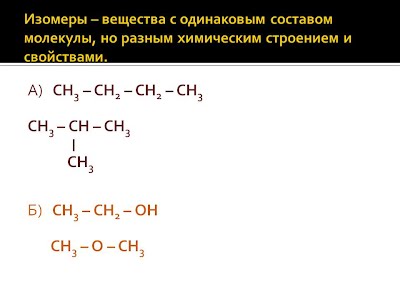 ГОМОЛОГИ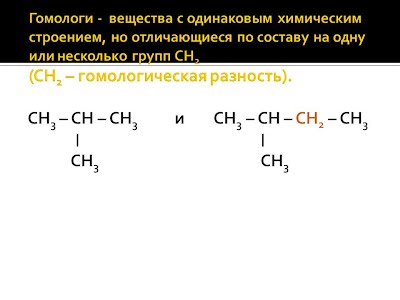 КЛАССИФИКАЦИЯ ОРГАНИЧЕСКИХ СОЕДИНЕНИЙВ основу классификации органических веществ положены различия в строении углеродных цепей. В соответствии с этим все органические вещества делятся на: ациклические и циклические.Ациклические (алифатические) – соединения с открытой (незамкнутой) цепью углеродных атомов.Ациклические соединения, в свою очередь, подразделяются на        Предельные (алканы),        Непредельные (алкены, алкины, диеновые углеводороды)Циклические – соединения, в молекулах которых углеродные атомы замкнуты в кольцо.        Карбоциклические – если цикл образован только углеродными атомами,        Гетероциклические – если в состав цикла помимо углеродных атомов входят атомы других химических элементов (азота, кислорода, серы)Карбоциклические соединения, в свою очередь, подразделяются алициклические (циклоалканы) и ароматические (соединения, содержащие в составе молекулы одно или несколько бензольных колец).Классификация органических соединений по строению углеродной цепи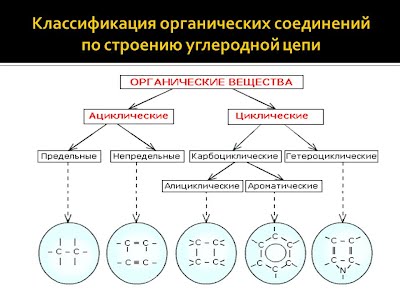 Другим классификационным признаком  является тип функциональной группы, входящей в состав молекулы органического вещества.Функциональная группа – структурный фрагмент молекулы, единый для конкретного гомологического ряда и определяющий характерные химические свойства данного класса соединений. Классификация функциональных производных углеводородов представлена в следующей таблице.Функциональные производные углеводородов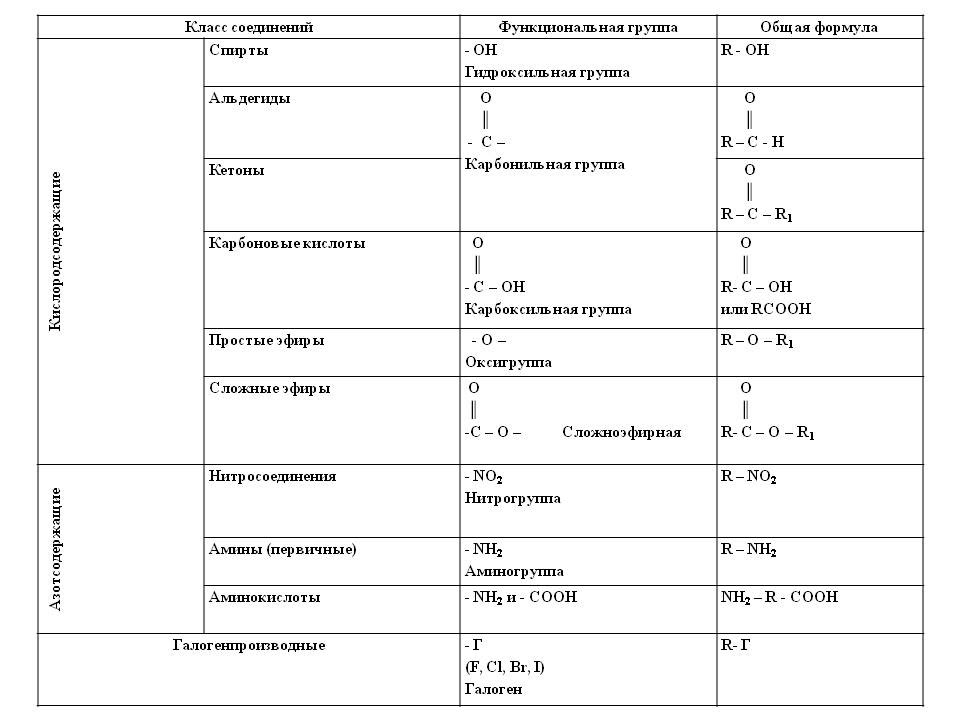 Приведённая классификация не охватывает, однако всего многообразия органических соединений, поэтому её нельзя считать совершенной. Тем не менее, она облегчает изучение многочисленных органических веществ, так как принадлежность к определённому классу позволяет характеризовать их строение, химические свойства и способы получения.Между всеми классами органических соединений существует генетическая связь, опираясь на которую можно осуществлять взаимные превращения веществ.3. Домашнее задание П. 49, упр. 2, 5, 8. Задача 1 на стр. 163